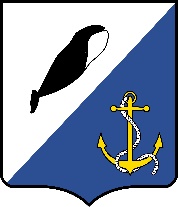 Российская Федерация Чукотский автономный округСОВЕТ ДЕПУТАТОВПРОВИДЕНСКОГО ГОРОДСКОГО ОКРУГАРЕШЕНИЕ(21 сессия 7 созыва)В целях реализации Федерального закона от 27 июля 2010 года № 190-ФЗ «О теплоснабжении», в соответствии с Постановлением Правительства Российской Федерации от 22 февраля 2012 года № 154 «О требованиях к схемам теплоснабжения, порядку их разработки и утверждения», руководствуясь Уставом Провиденского городского округа, Совет депутатов Провиденского городского округаРЕШИЛ:1. Утвердить «Схему теплоснабжения Провиденского городского округа Чукотского автономного округа на период 2022-2037 годов» согласно Приложения.2. Считать утратившим силу Решения Совета депутатов Провиденского городского округа: - от 28.02.2017 года № 50 «Об утверждении «Схемы теплоснабжения жилищного фонда, объектов социальной и бюджетной сферы Провиденского городского округа Чукотского автономного округа на 2016-2031гг.»» - от 25.11.2021 года № 28 «Об утверждении изменений «Схемы теплоснабжения жилищного фонда, объектов социальной и бюджетной сферы Провиденского городского округа Чукотского автономного округа на 2016-2031гг.» утвержденной решением Совета депутатов Провиденского горского округа от 28 февраля 2017 года № 50.3. Контроль за исполнением настоящего Решения возложить на Администрацию Провиденского городского округа.4. Настоящее решение вступает в силу со дня его официального обнародования.Председатель Совета депутатовПровиденского городского округа					      С.А. ШестопаловГлава Провиденскогогородского округа							      Е.В. Подлесныйот 19 мая 2023 г.№ 174пгт. ПровиденияОб утверждении «Схемы теплоснабжения Провиденского городского округа Чукотского автономного округа на период 2022-2037 годов»